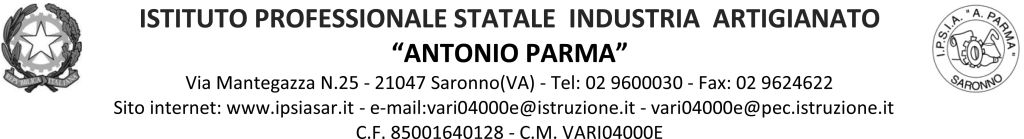 PIANO DI LAVORO ANNUALE  2021-2022Quadro d’insieme delle UDA
( * ) La classe sarà impegnata in attività di PCTO dal 14 marzo 2022 al 01 aprile 2022, per 3 settimane, pari a 9 ore di lezione.MATEMATICA                                       UDA 1classe 3AC							prof. Bottaro Maria EnricaMATEMATICA                                       UDA 2classe 3AC							prof. Bottaro Maria EnricaMATEMATICA                                       UDA 3classe 3AC							prof. Bottaro Maria EnricaMATEMATICA                                       UDA 4classe 3AC							prof. Bottaro Maria Enrica	DOCENTEBOTTARO MARIA ENRICAClasse3AC3ACMateriaMatematica Durata del corso 
(3h/sett)*30Durata del corso 
(3h/sett)*3090( * )
N
Titolo dell’unità
Competenza/eLiv. Del QNQTempi (ore)1Ripasso.Utilizzare i concetti e gli strumenti fondamentali dell’asse culturale matematico per affrontare e risolvere problemi strutturati anche utilizzando strumenti e applicazioni informatiche1215 ore2Geometria analitica: la retta e la parabola.Utilizzare i concetti e gli strumenti fondamentali dell’asse culturale matematico per affrontare e risolvere problemi strutturati anche utilizzando strumenti e applicazioni informatiche1251  ore3Esponenziali e logaritmi.Utilizzare i concetti e gli strumenti fondamentali dell’asse culturale matematico per affrontare e risolvere problemi strutturati anche utilizzando strumenti e applicazioni informatiche1215 ore4Complementi di algebra.Utilizzare i concetti e gli strumenti fondamentali dell’asse culturale matematico per affrontare e risolvere problemi strutturati anche utilizzando strumenti e applicazioni informatiche129 ore1. Titolo UdARIPASSO2. Descrizione (ciò che voglio raggiungere) Sviluppare un atteggiamento positivo rispetto alla matematica attraverso esperienze significative e far comprendere come gli strumenti matematici appresi siano utili in molte situazioni per operare nella realtàSviluppare le capacità intuitive e logicheMaturare i processi di astrazione e di elaborazione dei concettiAbituare alla precisione del linguaggioSviluppare la capacità di eseguire un ragionamento coerente e argomentatoSviluppare le attitudini analitiche e sinteticheUtilizzare le reti e gli strumenti informativi nelle attività di studio, ricerca ed approfondimento disciplinare3. Competenze target (obiettivo profilo professionale)Utilizzare i concetti e gli strumenti fondamentali dell’asse culturale matematico per affrontare e risolvere problemi strutturati anche utilizzando strumenti e applicazioni informatiche4. Saperi essenziali (contenuti)Disequazioni di 1° grado e sistemi di disequazioniSistemi di equazioni lineariEquazioni fratte e scomposizione di un polinomioEquazioni di secondo grado5. Insegnamenti coinvoltiMatematica6. Prodotto/Prodotti da realizzare Tabelle riepilogative degli argomenti trattati utilizzabili per tutti gli studenti come ausilio nello svolgimento degli esercizi e, nei casi previsti, anche durante le verifiche7. Descrizione delle attività degli studenti (fasi di lavoro)Ascolto e partecipazione attiva al dialogo educativo con richieste pertinenti e puntuali di chiarimenti e risposte del docenteMemorizzazione e rielaborazione delle conoscenzeSvolgere esercizi/problemi in classe o a casa, mediante l’utilizzo della piattaforma G-SuiteEsplicitare eventuali dubbi Realizzazione condivisa del prodotto finale, in seguito alle diverse proposte di lavoroAutovalutazione di gruppo e individuale del prodotto finale realizzatoCorrezione di eventuali errori evidenziati8. Attività dei docenti (strategie didattiche)Lezione espositiva con supporto multimediale e del libro di testoTrattazione teorica dei contenuti accompagnata da numerosi esercizi volti a rafforzare l’acquisizione di padronanza e sicurezza nei calcoli, la capacità di scegliere i procedimenti alternativi, la consapevolezza del significato delle operazioni eseguiteIntroduzione di esempi e controesempiRiferimenti e collegamenti interdisciplinari con le materie professionali di indirizzo (ove possibile)Esercitazioni per affinare il metodo di studio e di lavoro e per favorire il recupero, il consolidamento e il potenziamento9. Monte ore complessivo15 ore( i tempi possono variare in funzione delle attività di recupero programmate per la classe)10. Strumenti didatticiLibro di testo: Sasso – Fragni COLORI DELLA MATEMATICA Ed. bianca-volume A  Ed. Petrini; utilizzo della piattaforma G-Suite; appunti del docente, materiale fornito dal docente. 11. Criteri per la valutazione e la certificazione dei risultati di apprendimentoLa valutazione finale terrà conto del livello di competenza raggiunto e dei progressi in itinere. Per ogni valutazione scritta è allegata una griglia che definisce il livello espresso da un voto in decimi in linea con i criteri di valutazione espressi dal dipartimento. Per le valutazioni orali intermedie si fa riferimento ai criteri definiti dal dipartimento1. Titolo UdAGEOMETRIA ANALITICA: LA RETTA E LA PARABOLA2. Descrizione (ciò che voglio raggiungere) Sviluppare un atteggiamento positivo rispetto alla matematica attraverso esperienze significative e far comprendere come gli strumenti matematici appresi siano utili in molte situazioni per operare nella realtàSviluppare le capacità intuitive e logicheMaturare i processi di astrazione e di elaborazione dei concettiAbituare alla precisione del linguaggioSviluppare la capacità di eseguire un ragionamento coerente e argomentatoSviluppare le attitudini analitiche e sinteticheUtilizzare le reti e gli strumenti informativi nelle attività di studio, ricerca ed approfondimento disciplinare3. Competenze target (obiettivo profilo professionale)Utilizzare i concetti e gli strumenti fondamentali dell’asse culturale matematico per affrontare e risolvere problemi strutturati anche utilizzando strumenti e applicazioni informatiche4. Saperi essenziali (contenuti)Introduzione al piano cartesiano: distanza tra due punti, punto medio di un segmento, perimetro e area di poligoniProprietà dei radicali quadratici e relative operazioniEquazione implicita ed esplicita della retta. Condizione di parallelismo e di perpendicolarità. Posizioni reciproche di due rette. Fascio di rette. Equazione di una retta passante per due punti. Distanza punto-retta. Problemi vari sulla retta nel piano cartesiano.Equazione della parabola con asse parallelo all’asse delle ordinate e sue caratteristiche. Studio del segno di un trinomio di secondo grado. Disequazioni di secondo grado e loro risoluzione con il metodo grafico.Problemi di scelta con modelli lineari e quadratici nel piano cartesiano.5. Insegnamenti coinvoltiMatematica6. Prodotto/Prodotti da realizzare Tabelle riepilogative degli argomenti trattati utilizzabili per tutti gli studenti come ausilio nello svolgimento degli esercizi e, nei casi previsti, anche durante le verifiche7. Descrizione delle attività degli studenti (fasi di lavoro)Ascolto e partecipazione attiva al dialogo educativo con richieste pertinenti e puntuali di chiarimenti e risposte del docenteMemorizzazione e rielaborazione delle conoscenzeSvolgere esercizi/problemi in classe o a casa, mediante l’utilizzo della piattaforma G-SuiteEsplicitare eventuali dubbi Realizzazione condivisa del prodotto finale, in seguito alle diverse proposte di lavoroAutovalutazione di gruppo e individuale del prodotto finale realizzatoCorrezione di eventuali errori evidenziati8. Attività dei docenti (strategie didattiche)Lezione espositiva con supporto multimediale e del libro di testoTrattazione teorica dei contenuti accompagnata da numerosi esercizi volti a rafforzare l’acquisizione di padronanza e sicurezza nei calcoli, la capacità di scegliere i procedimenti alternativi, la consapevolezza del significato delle operazioni eseguiteIntroduzione di esempi e controesempiRiferimenti e collegamenti interdisciplinari con le materie professionali di indirizzo (ove possibile)Esercitazioni per affinare il metodo di studio e di lavoro e per favorire il recupero, il consolidamento e il potenziamento9. Monte ore complessivo51 ore( i tempi possono variare in funzione delle attività di recupero programmate per la classe)10. Strumenti didatticiLibro di testo: Sasso – Fragni COLORI DELLA MATEMATICA Ed. bianca-volume A  Ed. Petrini; utilizzo della piattaforma G-Suite; appunti del docente, materiale fornito dal docente. 11. Criteri per la valutazione e la certificazione dei risultati di apprendimentoLa valutazione finale terrà conto del livello di competenza raggiunto e dei progressi in itinere. Per ogni valutazione scritta è allegata una griglia che definisce il livello espresso da un voto in decimi in linea con i criteri di valutazione espressi dal dipartimento. Per le valutazioni orali intermedie si fa riferimento ai criteri definiti dal dipartimento1. Titolo UdAESPONENZIALI E LOGARITMI2. Descrizione (ciò che voglio raggiungere) Sviluppare un atteggiamento positivo rispetto alla matematica attraverso esperienze significative e far comprendere come gli strumenti matematici appresi siano utili in molte situazioni per operare nella realtàSviluppare le capacità intuitive e logicheMaturare i processi di astrazione e di elaborazione dei concettiAbituare alla precisione del linguaggioSviluppare la capacità di eseguire un ragionamento coerente e argomentatoSviluppare le attitudini analitiche e sinteticheUtilizzare le reti e gli strumenti informativi nelle attività di studio, ricerca ed approfondimento disciplinare3. Competenze target (obiettivo profilo professionale)Utilizzare i concetti e gli strumenti fondamentali dell’asse culturale matematico per affrontare e risolvere problemi strutturati anche utilizzando strumenti e applicazioni informatiche4. Saperi essenziali (contenuti)Potenze ad esponente razionaleLa funzione esponenziale e logaritmicaEquazioni esponenziali elementari o ad esse riconducibiliLogaritmi e relative proprietàSemplici equazioni logaritmiche5. Insegnamenti coinvoltiMatematica6. Prodotto/Prodotti da realizzare Tabelle riepilogative degli argomenti trattati utilizzabili per tutti gli studenti come ausilio nello svolgimento degli esercizi e, nei casi previsti, anche durante le verifiche7. Descrizione delle attività degli studenti (fasi di lavoro)Ascolto e partecipazione attiva al dialogo educativo con richieste pertinenti e puntuali di chiarimenti e risposte del docenteMemorizzazione e rielaborazione delle conoscenzeSvolgere esercizi/problemi in classe o a casa, mediante l’utilizzo della piattaforma G-SuiteEsplicitare eventuali dubbi Realizzazione condivisa del prodotto finale, in seguito alle diverse proposte di lavoroAutovalutazione di gruppo e individuale del prodotto finale realizzatoCorrezione di eventuali errori evidenziati8. Attività dei docenti (strategie didattiche)Lezione espositiva con supporto multimediale e del libro di testoTrattazione teorica dei contenuti accompagnata da numerosi esercizi volti a rafforzare l’acquisizione di padronanza e sicurezza nei calcoli, la capacità di scegliere i procedimenti alternativi, la consapevolezza del significato delle operazioni eseguiteIntroduzione di esempi e controesempiRiferimenti e collegamenti interdisciplinari con le materie professionali di indirizzo (ove possibile)Esercitazioni per affinare il metodo di studio e di lavoro e per favorire il recupero, il consolidamento e il potenziamento9. Monte ore complessivo15 ore( i tempi possono variare in funzione delle attività di recupero programmate per la classe)10. Strumenti didatticiLibro di testo: Sasso – Fragni COLORI DELLA MATEMATICA Ed. bianca-volume A  Ed. Petrini; utilizzo della piattaforma G-Suite; appunti del docente, materiale fornito dal docente.11. Criteri per la valutazione e la certificazione dei risultati di apprendimentoLa valutazione finale terrà conto del livello di competenza raggiunto e dei progressi in itinere. Per ogni valutazione scritta  è allegata una griglia che definisce il livello espresso da un voto in decimi in linea con i criteri di valutazione espressi dal dipartimento. Per le valutazioni orali intermedie si fa riferimento ai criteri definiti dal dipartimento1. Titolo UdACOMPLEMENTI DI ALGEBRA2. Descrizione (ciò che voglio raggiungere) Sviluppare un atteggiamento positivo rispetto alla matematica attraverso esperienze significative e far comprendere come gli strumenti matematici appresi siano utili in molte situazioni per operare nella realtàSviluppare le capacità intuitive e logicheMaturare i processi di astrazione e di elaborazione dei concettiAbituare alla precisione del linguaggioSviluppare la capacità di eseguire un ragionamento coerente e argomentatoSviluppare le attitudini analitiche e sinteticheUtilizzare le reti e gli strumenti informativi nelle attività di studio, ricerca ed approfondimento disciplinare3. Competenze target (obiettivo profilo professionale)Utilizzare i concetti e gli strumenti fondamentali dell’asse culturale matematico per affrontare e risolvere problemi strutturati anche utilizzando strumenti e applicazioni informatiche4. Saperi essenziali (contenuti)Equazioni di grado superiore al secondo binomie, trinomie e riconducibili mediante scomposizione al grado secondo5. Insegnamenti coinvoltiMatematica6. Prodotto/Prodotti da realizzare Tabelle riepilogative degli argomenti trattati utilizzabili per tutti gli studenti come ausilio nello svolgimento degli esercizi e, nei casi previsti, anche durante le verifiche7. Descrizione delle attività degli studenti (fasi di lavoro)Ascolto e partecipazione attiva al dialogo educativo con richieste pertinenti e puntuali di chiarimenti e risposte del docenteMemorizzazione e rielaborazione delle conoscenzeSvolgere esercizi/problemi in classe o a casa, mediante l’utilizzo della piattaforma G-SuiteEsplicitare eventuali dubbi Realizzazione condivisa del prodotto finale, in seguito alle diverse proposte di lavoroAutovalutazione di gruppo e individuale del prodotto finale realizzatoCorrezione di eventuali errori evidenziati8. Attività dei docenti (strategie didattiche)Lezione espositiva con supporto multimediale e del libro di testoTrattazione teorica dei contenuti accompagnata da numerosi esercizi volti a rafforzare l’acquisizione di padronanza e sicurezza nei calcoli, la capacità di scegliere i procedimenti alternativi, la consapevolezza del significato delle operazioni eseguiteIntroduzione di esempi e controesempiRiferimenti e collegamenti interdisciplinari con le materie professionali di indirizzo (ove possibile)Esercitazioni per affinare il metodo di studio e di lavoro e per favorire il recupero, il consolidamento e il potenziamento9. Monte ore complessivo9  ore( i tempi possono variare in funzione delle attività di recupero programmate per la classe)10. Strumenti didatticiLibro di testo: Sasso – Fragni COLORI DELLA MATEMATICA Ed. bianca-volume A  Ed. Petrini; utilizzo della piattaforma G-Suite; appunti del docente, materiale fornito dal docente.11. Criteri per la valutazione e la certificazione dei risultati di apprendimentoLa valutazione finale terrà conto del livello di competenza raggiunto e dei progressi in itinere. Per ogni valutazione scritta  è allegata una griglia che definisce il livello espresso da un voto in decimi in linea con i criteri di valutazione espressi dal dipartimento. Per le valutazioni orali intermedie si fa riferimento ai criteri definiti dal dipartimento